1) зайти на страницу, где нужно поменять заголовок в крошке и название страницы, включить режим правки в левом верхнем углу, на панели инструментов навести на Изменить раздел и выбрать в меню пункт Св-ва раздела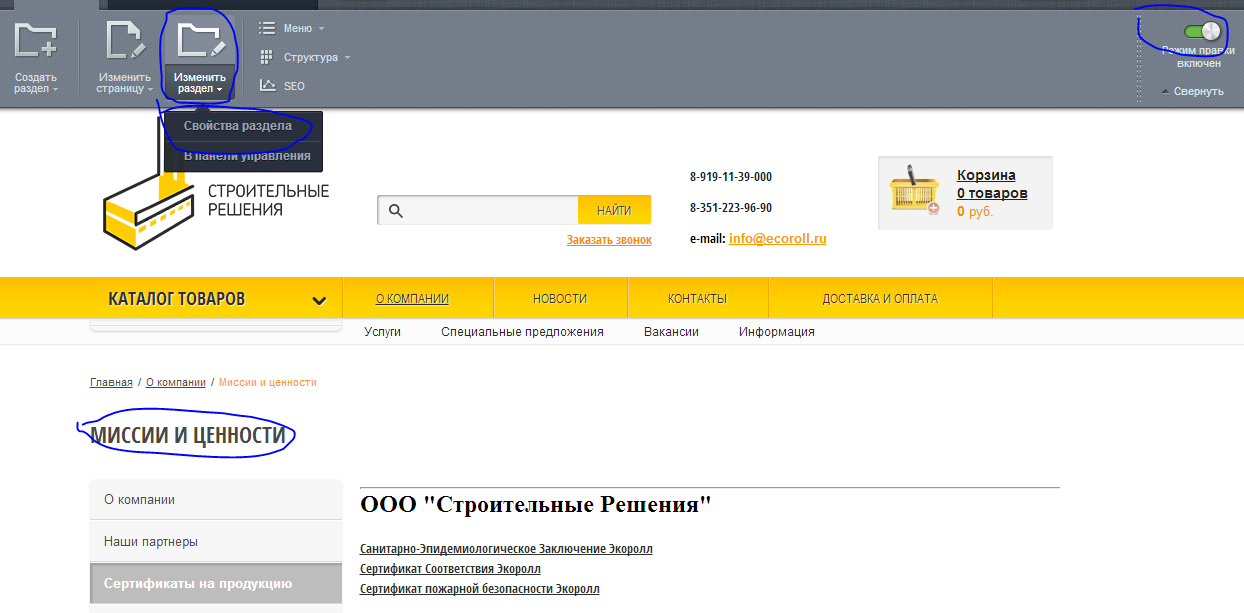 2) откроется окно, в котором заменить  название на нужное и сохранить (Это меняет название раздела в "крошке")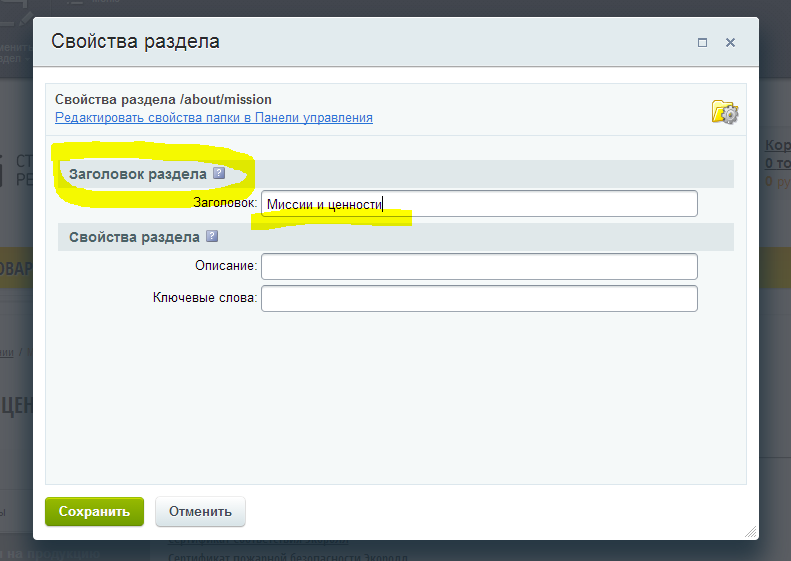 3) на панели инструментов навести на Изменить страницу и выбрать в меню пункт Заголовок и св-ва страницы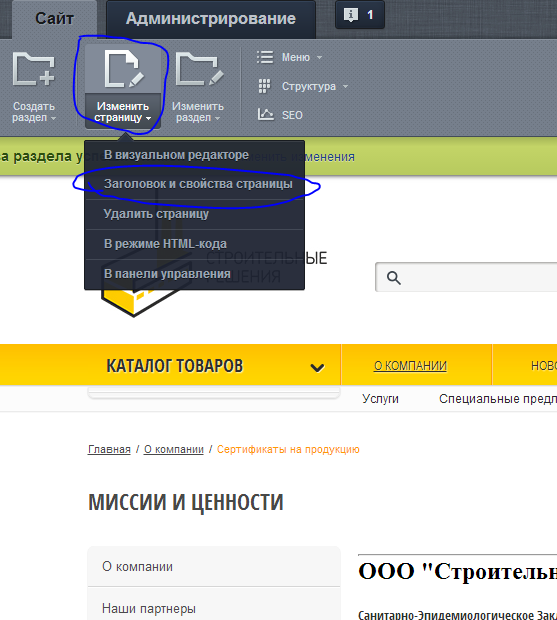 4) в открывшемся окне поменять заголовок  и сохранить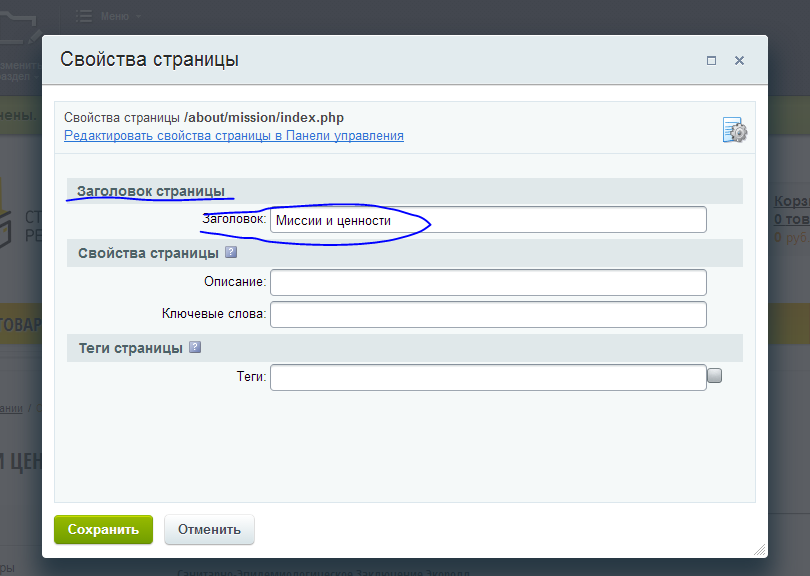 